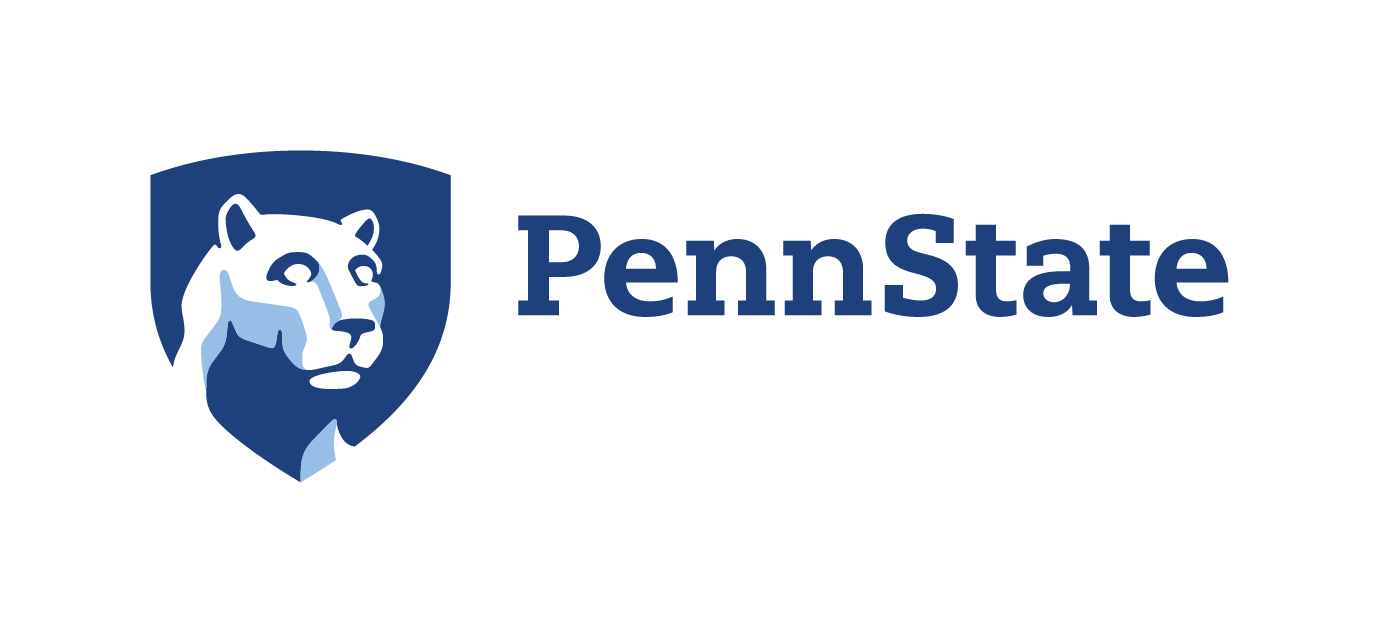 ACADEMIC LEADERSHIP FORUMOpen Forum Return to Fall InstructionZoomWednesday, July 8, 202010:00 – 11:00 a.m.10:00 – 10:05 a.m.	Opening Remarks		10:05 – 10:55 a.m.	Open Forum and Return to Fall InstructionNicholas P. Jones, Executive Vice President & ProvostModerator: Kathleen J. Bieschke, Vice Provost for Faculty Affairs10:55 – 11:00 a.m.	Closing Remarks